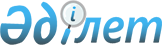 О кадровых вопросах Администрации Президента Республики КазахстанРаспоряжение Президента Республики Казахстан от 5 марта 2005 года N 529      В связи с изменением структуры Администрации Президента Республики Казахстан назначить: 

      Абулхатаева Марата Каримовича заведующим Отделом по вопросам правоохранительной и судебной систем, освободив от ранее занимаемой должности; 

      Алиева Жуматая заведующим Секретариатом Ассамблеи народов Казахстана; 

      Бабакумарова Ержана Жалбаковича заведующим Информационно-аналитическим центром, освободив от ранее занимаемой должности; 

      Бектурганова Ерсултана Утегуловича заведующим Отделом кадровой политики, освободив от ранее занимаемой должности; 

      Донакова Талгата Советбековича заведующим Отделом законодательства и правовой экспертизы, освободив от ранее занимаемой должности; 

      Жакыпова Мирболата Хабиулы заведующим Общим отделом, освободив от ранее занимаемой должности; 

      Жуата Муратхана заведующим Отделом по защите государственных секретов и информатизации; 

      Жубасову Неллю Усаевну заведующим Ситуационным центром, освободив от ранее занимаемой должности; 

      Калетаева Дархана Амановича заведующим Социально-политическим отделом, освободив от ранее занимаемой должности; 

      Мешимбаеву Анар Ертулевну заведующим Центром системных исследований, освободив от ранее занимаемой должности; 

      Нурпеисова Кадырбая заведующим Отделом финансов, бухгалтерского учета и отчетности; 

      Орынбаева Ербола Турмахановича заведующим Отделом социально-экономического анализа, освободив от ранее занимаемой должности. 

       Президент 

      Республики Казахстан 
					© 2012. РГП на ПХВ «Институт законодательства и правовой информации Республики Казахстан» Министерства юстиции Республики Казахстан
				